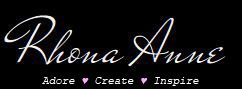 Returns/ Exchange NoteIf you are unhappy with your purchase please fill out this form as explained below, within 7 days of delivery.♥ Next to the products listed below, mark whether you would like a refund or exchange.♥ Please select a reason for your return from one of the reason codes.♥ Contact us for a returns address and write on the front of the parcel.♥ Enclose bottom half of form with your parcel and we will process within 24 hours of receipt.♥ Please retain a proof of postage....................................Order Date:Order Number: Customer Details:This returns policy does not affect your statutory rights.Please ensure you return the goods in their original condition within 7 days.For more information regarding our returns policy please visit the TERMS AND CONDITIONS atwww.rhona-anne.com or Email: Sales@rhona-anne.comQuantityProduct DescriptionPriceRefundExchangeMethod of PaymentReason CodeReason for Refund/Exchange Code1.Too Big2.Too Small3.Too Long4.Too Short5.Not what I was expecting6. Faulty7. Wrong items delivered.8. Items Missing9. Style doesn’t suitReplacement SizeReplacementTotal